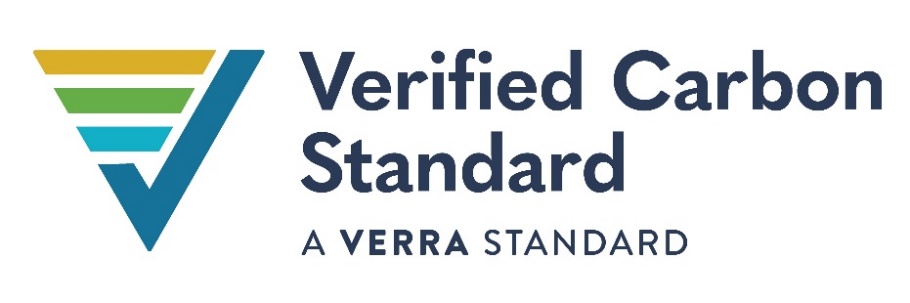 VCS Validation Report TemplateThis template is for the validation of projects under the VCS Program.Instructions for completing the validation report:FILE NAME: Use the following format for the file name of the completed document: VCS ValR Project ID DDMMMYYYY ‘DDMMMYYYY’ should be the original date of issue as reported on the title page. If revised documents are submitted, add ‘_round#_track’ or ‘_round#_clean’ to indicate the review round (1-3) and if it is the clean or track changes version of the document, and update the date to the most recent date of issue.FILE TYPE: Submit the document as a non-editable PDF.TITLE PAGE FORMATTING: This document may feature the validation report title and the preparer’s logo using size 24, regular (non-italic) Century Gothic font. Fill in and complete each row of the table using size 10.5, black, regular (non-italic) Arial or Franklin Gothic Book font.GENERAL FORMATTING: Complete all sections using size 10.5, black, regular (non-italic) Arial or Franklin Gothic Book font.GENERAL INSTRUCTIONS: Specific instructions for completing each section of the validation report template are located under the section headings in this template. Instructions relate back to the rules and requirements set out in the VCS Standard and accompanying VCS Program documents. The preparer will need to refer to these documents to complete the template. Note: The instructions in this template are to serve as a guide and do not necessarily represent an exhaustive list of the information the preparer must provide under each section of the template.Where a section is not applicable, explain why the section is not applicable (i.e., do not delete the section from the final document and do not only write “not applicable”).Delete all instructions, including this introductory text, from the final document.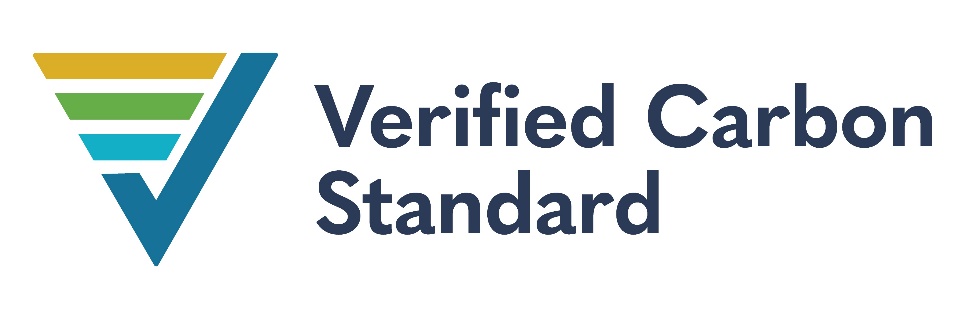 
Validation Report TITLELogo (optional) Contents 1	Introduction	51.1	Objective	51.2	Scope and Criteria	51.3	Reasonableness of Assumptions	51.4	Summary Description of the Project	52	Validation Process	52.1	Method and Criteria	52.2	Document Review	52.3	Interviews	52.4	Site Visits	62.5	Resolution of Findings	63	Validation Findings	63.1	Project Details	63.2	Safeguards and Stakeholder Engagement	103.3	Application of Methodology	173.4	Non-Permanence Risk Analysis	224	Validation Opinion	224.1	Validation Summary	224.2	Validation Conclusion	22Appendix 1: Commercially sensitive information	25APPENDIX X: <title of appendix>	26IntroductionObjectiveExplain the purpose of the validation.Scope and CriteriaDescribe the scope and criteria of the validation.Reasonableness of AssumptionsIndicate the reasonableness of assumptions, limitations, and methods that support a statement about the outcome of future activities.Summary Description of the ProjectProvide a summary description of the project (no more than one page).Validation ProcessMethod and CriteriaDescribe the method and criteria, including the evidence-gathering plan, used for undertaking the validation. Where evidence-gathering plans are used as a part of the validation, include a description of the evidence-gathering approach, important assumptions, and justification of the chosen approach.Describe the validation schedule, including key milestones (e.g., kick-off meeting, desk review, site visit) and corresponding dates. Document ReviewDescribe how the validation was performed as an audit where the project description and any supporting documents were reviewed, cross-checked, and compared with identified and stated requirements.InterviewsDescribe the interview process and identify personnel, including their roles, who were interviewed and/or provided information additional to that provided in the project description and any supporting documents.Site VisitsDescribe the method and objectives for site visit(s) performed. Include in the description details of all facilities and/or project areas visited, the physical and organizational aspects of the project assessed and the dates when such site visits took place.Resolution of FindingsDescribe the process for the resolution of findings (corrective actions, clarifications, forward action requests, or other findings) raised by the validation/verification body during the validation and, where applicable, outstanding forward action requests from previous validations or verifications. State the total number of corrective action requests, clarification requests, forward action requests, and other findings raised during the validation.Provide a summary of each finding, including the issue raised, the response(s) provided by the project proponent, and the final conclusions and any resulting changes to project documents. Unless this fits on one page, put all findings in an appendix.Forward Action RequestsProvide details of any forward action requests raised during the validation, for the benefit of subsequent project audits.Validation FindingsProject DetailsProvide an overall conclusion regarding whether the project description is accurate, complete, and provides with reader with an understanding of the nature of the project.Then, in the table below, describe i) the evidence gathering activities for each item, ii) the evidence checked, and iii) the conclusion of the assessment of the project’s conformance with the relevant VCS Program requirements. Some additional but not comprehensive guidance is provided.Safeguards and Stakeholder EngagementStakeholder Engagement and Consultation Stakeholder IdentificationIn the table below, describe i) the evidence gathering activities for each item, ii) the evidence checked, and iii) the conclusion of the assessment of the project’s conformance with the relevant VCS Program requirements. Where the rows do not apply, provide justification in the conclusion column.  Stakeholder Consultation and Ongoing CommunicationIn the table below, describe i) the evidence gathering activities for each item, ii) the evidence checked, and iii) the conclusion of the assessment of the project’s conformance with the relevant VCS Program requirements.Free, Prior, and Informed ConsentIn the table below, describe i) the evidence gathering activities for each item, ii) the evidence checked, and iii) the conclusion of the assessment of the project’s conformance with FPIC method requirements.Grievance Redress ProcedureIn the table below, describe i) the evidence gathering activities for each item, ii) the evidence checked, and iii) the conclusion of the assessment on the appropriateness of the project’s procedure and the accessibility of the procedure as conforming with the requirements.Public Comments Summarize any public comments submitted during the public comment period and any comments received after the public comment period. Assess whether the project proponent has taken due account of any comments and provide a conclusion on the assessment regarding public comments. Include the project proponent’s response to each comment, describe any resultant changes to the project design and provide an explanation of how the project proponent’s responses are appropriate.Risks to Local Stakeholders and the Environment Management ExperienceDescribe the i) evidence gathering activities, ii) the evidence checked, and iii) provide a conclusion on the assessment of the expertise or experience of the management team, including project proponent partnership with other organizations to support the project or have a recruitment strategy to fill gaps in expertise.Risk AssessmentIn the table below, describe i) the evidence gathering activities, ii) the evidence checked, and iii) provide a conclusion on the assessment of project’s risk assessment and mitigation measures, including where no risk has been identified by the project proponent. Where no risk has been identified by the project proponent, provide a conclusion on the assessment confirming no risk has been identified. Add rows as needed.Respect for Human Rights and EquityLabor and WorkIn the table below, describe i) the evidence gathering activities, ii) the evidence checked, and iii) the conclusion on the assessment of the identification of risks, and commensurate mitigation or preventative measure(s) in place to prevent or mitigate the risks in the context work, labor, and working conditions associated with any entity or individual involved in the project design and implementation.  Where no risk has been identified by the project proponent, provide a conclusion on the assessment confirming no risk has been identified. Add rows as needed.Human RightsIn the table below, describe i) the evidence gathering activities, ii) the evidence checked, and iii) provide a conclusion on the assessment of the risks identified and commensurate mitigation or preventative measure(s) in place to prevent or mitigate the risk(s) to the rights of IPs, LCs, and customary rights holders in line with applicable international human rights law, and the United Nations Declaration on the Rights of Indigenous Peoples and ILO Convention 169 on Indigenous and Tribal Peoples. Where no risk has been identified by the project proponent, provide a conclusion on the assessment confirming no risk has been identified. Add rows as needed.Indigenous Peoples and Cultural HeritageIn the table below, describe i) the evidence gathering activities, ii) the evidence checked, and iii) provide a conclusion on the assessment of the identified risks and commensurate mitigation or preventative measure(s) in place to prevent or mitigate the risk to recognizing, respecting, and promoting the protection of the rights of IPs, LCs, and customary rights holders. Where no risk has been identified by the project proponent, provide a conclusion on the assessment confirming no risk has been identified. Add rows as needed. Property RightsIn the table below, describe i) the evidence gathering activities, ii) the evidence checked, and iii) provide a conclusion on the assessment of the risks identified and commensurate mitigation or preventative measure(s) in place to prevent or mitigate the risk to the property rights of IPs, LCs, and customary rights holders identified by the project proponent, and the respect of such rights. Where no risk has been identified by the project proponent, provide a conclusion on the assessment confirming no risk has been identified. Add rows as needed.Benefit SharingWhere the project has implemented a benefit sharing plan, use the table below to describe i) the evidence gathering activities, ii) the evidence checked, and iii) provide a conclusion on the assessment of the process used to design the plan, the summary of the plan, and the demonstration of approval and dissemination. Ecosystem HealthIn the table below, describe i) the evidence gathering activities, ii) the evidence checked, and iii) provide a conclusion on the assessment of project’s risk assessment and commensurate mitigation and preventative measure(s) in place to prevent or mitigate the risk. Where no risk is identified, provide the assessment method used and overall conclusion in the table. Add rows as needed.Rare, Threatened, and Endangered speciesIn the table below, describe i) the evidence gathering activities, ii) the evidence checked, and iii) provide a conclusion on the assessment of the project’s mitigation measures implemented to prevent negative impacts on rare, threatened, or endangered species. If the project is not located in or adjacent to a habitat of such species, provide the assessment method used and overall conclusion in the table. Add rows as needed.Introduction of SpeciesIn the table below, describe i) the evidence gathering activities, ii) the evidence checked, and iii) provide a conclusion on the assessment of the species used in the project to demonstrate that no invasives were used, existing invasives will not thrive in the project scenario, and the justification of the usage of non-natives is appropriate. For projects with no planting or species introduction, the first table may be indicated as N/A.In the table below, describe i) the evidence gathering activities, ii) the evidence checked, and iii) provide a conclusion on the assessment of the species in the project area, and the commensurate mitigation measure(s) in place to prevent the spread or continued existence of invasive species.In the table below, describe i) the evidence gathering activities, ii) the evidence checked, and iii) provide a conclusion on the assessment of the risks associated with invasive species and the commensurate mitigation or preventative measure(s) in place to prevent or mitigate the risk. Where no risk is identified, provide the assessment method used and overall conclusion in the table. Add rows as needed.Ecosystem conversionIn the table below, describe i) the evidence gathering activities, ii) the evidence checked, and iii) provide a conclusion on the assessment of any risks related to ecosystem conversion including the commensurate mitigation or preventative measure(s) in place to prevent or mitigate the risk. Where no risk is identified, write "No risk identified” in the first column, and provide justification in the second column. Add rows as needed.Application of MethodologyTitle and ReferenceProvide the title and reference of the applied methodology and any tools. Note that the methodology and tools, and the specific versions of them applied by the project, must be valid at the time of validation.ApplicabilityFor each of the applied methodology’s applicability conditions, describe the steps taken to assess conformance of the project with the applicability condition. Provide a conclusion with respect to each applicability condition.Similarly, where the applied methodology provides the project with a number of tools or modules to choose from, describe the steps taken to assess that the appropriate tool or module has been selected. Provide a conclusion with respect to each selected tool or module.  Project BoundaryIdentify the project boundary and describe the steps taken to validate it. Include details of documentation assessed (e.g., commissioning reports) and observations made during the site visit. For each GHG source, sink and reservoir, describe the steps taken in the table below to assess that it has been selected correctly in accordance with the applied methodology. Describe the steps taken to assess whether any relevant sources, sinks and reservoirs have not been selected.Provide an overall conclusion regarding whether the project boundary and selected sources, sinks and reservoirs are justified for the project.Baseline ScenarioIdentify the baseline scenario determined for the project and describe the steps taken to validate it, including (as applicable) whether:Assumptions and data used in the identification of the baseline scenario are justified appropriately, supported by evidence and can be deemed reasonable.Documentary evidence used in determining the baseline scenario is relevant, and correctly quoted and interpreted in the project description. Relevant national and/or sectoral policies and circumstances have been considered and are listed in the project description.The procedures for identifying the baseline scenario have been correctly followed and the identified scenario reasonably represents what would have occurred in the absence of the project.Provide details (including sources of information) of steps taken to cross-check data used in identification of the baseline scenario.Provide an overall conclusion regarding whether the identified baseline scenario is justified.AdditionalityIdentify the method used by the applied methodology to demonstrate additionality. Describe in detail the steps taken to validate that the procedure for additionality (set out in the methodology or referenced tool) has been followed correctly and precisely.For project methods, include at minimum information with respect to how the following have been assessed (as applicable):Adherence to regulatory surplus requirements. If the project is in a non-Annex 1 country and is claiming regulatory additionality due to non-enforcement of a law, confirm that the evidence provided supports this claim.The appropriateness of data and parameters used in financial calculations and sensitivity analyses, including those taken from feasibility study reports.The suitability of the benchmark used for investment analysis.The credibility of each barrier identified in the barrier analysis.The appropriateness of the geographical region used in the common practice analysis.Information regarding similar projects identified in the common practice analysis, including essential distinctions between similar projects and the proposed project. The reasonableness of assumptions made in the demonstration of additionality.For standardized methods, include at minimum information with respect to how the following have been assessed (as applicable):Adherence to regulatory surplus requirements. If the project is in a non-Annex 1 country and is claiming regulatory additionality due to non-enforcement of a law, confirm that the evidence provided supports this claim.For performance methods, the appropriateness of the performance benchmark selected and the ability of the project to achieve the level of the benchmark. Adherence to all other criteria and procedures set out in the standardized method.Provide details (including sources of information) of steps taken to cross-check data used in the additionality demonstration. Provide an overall conclusion regarding whether additionality is justified for the project.Quantification of GHG Emission Reductions and Carbon Dioxide RemovalsIdentify the quantification methods that will be used for GHG emission reductions and carbon dioxide removals generated by the project during the project crediting period. Describe the steps taken to validate the quantification methods, including all data and parameters used in the equations, and any references to any other data sources used. Include in the description, information with respect to how the following has been assessed:Quantification of baseline emissions.Quantification of project emissions.Quantification of leakage emissions.Summary of GHG emission reductions or carbon dioxide removals.Uncertainties associated with the calculation of emissions.Documentation used as the basis for assumptions and sources of data.Provide an assessment of the following with respect to the project description:All relevant assumptions and data are listed in the project description, including their references and sources.All data and parameter values used in the project description are considered reasonable in the context of the project and are in conformance with the VCS Program rules.All estimates of the baseline emissions can be replicated using the data and parameter values provided in the project description.Provide an overall concluding statement regarding whether the methodology and any referenced tools have been applied correctly to calculate baseline emissions, project emissions, leakage and reductions and removals.Methodology DeviationsIdentify any methodology deviations applied to the project and describe the steps taken to validate each deviation. Include information with respect to how the following has been assessed:Whether the deviation meets with the criteria and specifications for permitted methodology deviations.Whether the deviation negatively impacts the conservativeness of the quantification of GHG emission reductions or removals (except where they result in increased accuracy).Provide an overall conclusion regarding whether any methodology deviations applied to the project are valid.Monitoring PlanIdentify the parameters to be monitored and describe the steps taken to validate the suitability and eligibility of the monitoring equipment and procedures (e.g., process and schedule for obtaining, recording, compiling and analyzing the monitored data and parameters).Provide an overall conclusion regarding the adherence of the monitoring plan to the requirements of the applied methodology and any referenced tools.Non-Permanence Risk AnalysisWhere relevant, describe the steps taken to assess the non-permanence risk rating determined by the project proponent. For each risk factor, provide the following information:An assessment of all rationale, assumptions and justifications used to support the risk score.An assessment of the quality of documentation and data provided to support the risk score.A conclusion regarding the appropriateness of the risk score. Provide a conclusion regarding the determined value of the overall risk rating.Validation OpinionValidation SummaryClearly state that the GHG statement is the responsibility of the project proponent, whether the project conforms with the validation criteria for projects set out in VCS Version 4 and include any qualifications or modifications. Adverse, disclaimed, modified or qualified opinions must include a description of the reason(s) for the opinion, placed before the validation/verification body’s conclusion.International Accreditation Forum accreditation body approved validation/verification body opinions must include a declaration that the validation and/or verification of the GHG statement was conducted in accordance with ISO 14064-3. The applicable ISO version must be included (e.g., ISO 14064-3; 2019).Validation ConclusionDescribe whether the data and information supporting the GHG statement assertion were hypothetical, projected and/or historical in nature. State the reasonableness of assumptions, limitations, and methods that support a claim about the outcome of future activities, explaining that actual results may vary since the estimates are based on assumptions that are subject to change. Conclude whether the project is likely to achieve the estimated GHG emission reductions and carbon dioxide removals described below. Where the project reports removals and reductions separately, these must also be validated separately.Crediting period: From [DD-Month-YYYY] to [DD-Month-YYYY]Validated estimated GHG emission reductions and carbon dioxide removals for the project crediting period:For projects that are not required to assess permanence risk, complete the following table:For projects required to assess permanence risk:i) Provide a conclusion on the following information: ii) Complete the table below for the project crediting period:Appendix 1: Commercially sensitive informationUse the table below to describe the commercially sensitive information included in the project description to be excluded in the public version.  APPENDIX X: <title of appendix>	Use appendices for supporting information. Delete this appendix (title and instructions) where no appendix is required.Report IDIdentification number of this validation reportProject titleName of projectProject IDVerra Project IDCrediting periodDD-Month-YYYY to DD-Month-YYYYOriginal date of issueDD-Month-YYYY is the date the audit was completedMost recent date of issueDD-Month-YYYY is the date on which the document was most recently submittedVersionVersion number of this reportVCS Standard VersionVersion number of the VCS Standard used by the project ClientClient for whom this report was preparedPrepared byValidation/verification body that prepared this reportApproved byIndividual at the validation/verification body who approved this validation reportWork carried out by Individuals who conducted this validationSummary:Provide a brief summary of the following:A description of the validation and the project The purpose and scope of validationThe method and criteria used for validationThe number of findings raised during validationAny uncertainties associated with the validationSummary of the validation conclusion
ItemEvidence gathering activities, evidence checked, and assessment conclusion Audit historySectoral scopeAFOLU project category, if applicableProject activity typeGeneral eligibility of the project to participate in the VCS Program The response should include: Whether the project is not excluded under Table 2.1 of the VCS Standard.Whether the project meets requirements related to pipeline listing deadline, the opening meeting with the VVB, and the validation deadline.Whether the applied methodology is eligible under the VCS Program, and where the methodology has scale and/or capacity limits.Whether the project is not a fragmented part of a larger project or activity that would otherwise exceed such limits. Any other relevant eligibility information.AFOLU project eligibility, if applicable The response should include: Whether the selected AFOLU project categories are appropriate and all related category requirements are met.Whether there is sufficient evidence to demonstrate that native ecosystems have not been converted, cleared, drained, or degraded to generate GHG credits in Section 4.4.4.3 below. For ARR, ALM, WRC, or AcoGS project areas, whether there is sufficient evidence to demonstrate that clearing or conversion did not take place within 10 years of the project start date in Section 4.4.4.3 below.Transfer project eligibility, if applicableThe response should include: Whether the criteria in Appendix 2 and Section 3.22 (Participation under other GHG Programs) of the VCS Standard have been met.Project designThe response should include: Whether the eligibility criteria for new instances of grouped projects conforms with the VCS Program requirements, if applicable.Project ownership Project start date  Project crediting period  Project scaleLikelihood of achieving estimated GHG emission reduction or removalsTechnologies and measures implemented by the project activity or activities Implementation schedule of the project activity or activitiesThe response should include: An assessment of the implementation status of the project activity(s).Project location Conditions prior to project initiation Project compliance with applicable laws, statutes and other regulatory frameworksDouble counting and participation under other GHG programsThe response should include:Where a project is receiving or seeking credit for reductions and removals from a project activity under another GHG program, assess the evidence of no double issuance against VCS Standard requirements.Whether the project has provided all information required on whether it is registered and active under any other GHG programs.Whether the project has provided all information required on whether it has been rejected by another GHG program.No double claiming with emissions trading programs or binding emission limits The response should include:Where project reductions and removals or project activities are also included in an emissions trading program or binding emission limit, assess the evidence of no double claiming against VCS Standard requirements.No double claiming with other forms of environmental creditThe response should include:Where the project activity has sought, received, or is planning to receive credit from another GHG-related environmental credit system, assess the evidence of no double claiming against VCS Standard requirements.Supply chain (Scope 3) emissions double claimingThe response should include: Whether the project proponent(s) or authorized representative is a buyer or seller of a product whose emissions footprint is changed by the project activities. If so, whether the project proponent(s) or authorized representative has posted a public statement on their website in accordance with the VCS Program requirements.Sustainable development contributionsAdditional information relevant to the projectThe response should include: An assessment of the appropriateness of the leakage management plan or implementation of leakage and risk mitigation measures, where applicable.An assessment of whether any commercially sensitive information that has been excluded from the public versions of project documents conforms with the VCS Program requirements on what may be excluded. Provide further detail in Appendix 1.An assessment of any additional relevant information that may have a bearing on the eligibility of the project, the reductions or removals, or the quantification of the project’s reductions or removals.ItemEvidence gathering activities, evidence checked, and assessment conclusion Stakeholder identificationLegal or customary tenure/access rightsStakeholder diversity and changes over time Expected changes in well-being Location of stakeholders Location of resourcesItemEvidence gathering activities, evidence checked, and assessment conclusion Stakeholder engagement processConsultation outcomeOngoing communicationStakeholder inputItemEvidence gathering activities, evidence checked, and assessment conclusion Obtaining consent Outcome of FPIC discussionItemEvidence gathering activities, evidence checked, and assessment conclusion Development process Grievance redress procedureComments receivedActions taken by the project proponentEvidence gathering activities, evidence checked, and assessment conclusion Summary of comment receivedProvide a summary of actions taken and any project design updates or justify why updates were not necessary or appropriate. …….ItemEvidence gathering activities, evidence checked, and assessment conclusion Natural and human-induced risks to stakeholders’ wellbeingRisks to stakeholder participationWorking conditionsSafety of women and girlsSafety of minority and marginalized groups, including childrenPollutants (air, noise, discharges to water, generation of waste, release of hazardous materials, and chemical pesticides and fertilizers)ItemEvidence gathering activities, evidence checked, and assessment conclusion Discrimination Sexual harassmentEqual pay for equal workGender equity in labor and workForced laborChild laborHuman traffickingRisks identifiedEvidence gathering activities, evidence checked, and assessment conclusion Risks identifiedEvidence gathering activities, evidence checked, and assessment conclusion Risks identifiedEvidence gathering activities, evidence checked, and assessment conclusion ItemEvidence gathering activities, evidence checked, and assessment conclusion Process used to design the benefit sharing plan Summary of the benefit sharing planApproval and dissemination of benefit sharing planItemEvidence gathering activities, evidence checked, and assessment conclusion Impacts on biodiversity and ecosystemsSoil degradation and soil erosionWater consumption and stressRisk identifiedEvidence gathering activities, evidence checked, and assessment conclusion Species and habitatAreas needed for habitat connectivitySpecies introducedEvidence gathering activities, evidence checked, and assessment conclusionExisting invasive speciesEvidence gathering activities, evidence checked, and assessment conclusionEvidence gathering activities, evidence checked, and assessment conclusionInvasive speciesRisks IdentifiedEvidence gathering activities and evidence checkedEcosystem conversionMethodology IDApplicability conditionAssessment and conclusion Example: VM0007First applicability condition for given methodology, tool, or module.........SourceSourceGasIncluded?Assessment and conclusionBaselineSource 1CO2BaselineSource 1CH4BaselineSource 1N2OBaselineSource 1OtherBaselineSource 2CO2BaselineSource 2CH4BaselineSource 2N2OBaselineSource 2OtherProjectSource 1CO2ProjectSource 1CH4ProjectSource 1N2OProjectSource 1OtherProjectSource 2CO2ProjectSource 2CH4ProjectSource 2N2OProjectSource 2OtherVintage periodEstimated baseline emissions (tCO2e)Estimated project emissions (tCO2e)Estimated leakage emissions (tCO2e)Estimated reduction VCUs (tCO2e)Estimated removal VCUs (tCO2e)Estimated total VCUs (tCO2e)DD-MMM-YYYY to 31-Dec-YYYY 01-Jan-YYYY to 31-Dec-YYYY01-Jan-YYYY to DD-MMM-YYYY...Total The non-permanence risk rating (%)If applicable, the Long-term Average (LTA), whether it has been properly updated, and if it has been reached.Vintage periodEstimated baseline emissions (tCO2e)Estimated project emissions (tCO2e)Estimated leakage emissions (tCO2e)Estimated buffer pool allocation (tCO2e)Estimated reductions VCUs (tCO2e)Estimated removals VCUs (tCO2e)Estimated total VCU issuance (tCO2e)DD-MMM-YYYY to 31-Dec-YYYY 01-Jan-YYYY to 31-Dec-YYYY01-Jan-YYYY to DD-MMM-YYYY...TotalSectionInformationJustificationAssessment method and conclusion